PENGARUH INSTAGRAM SEBAGAI MEDIA ONLINE SHOPPINGFASHION TERHADAP PERILAKU KONSUMTIF(Studi Kasus Masyarakat Jalan Printis Kemerdekaan Gang KalimantanDusun IV Desa Tanjung Morawa B, Kecamatan Tanjung MorawaDeli  Serdang )SKRIPSIDisusun Untuk Memenuhi Persyaratan Dalam Memperoleh Gelar Sarjana Ekonomi Jurusan ManajemenOLEH :SOFIE ANISA NPM : 163114236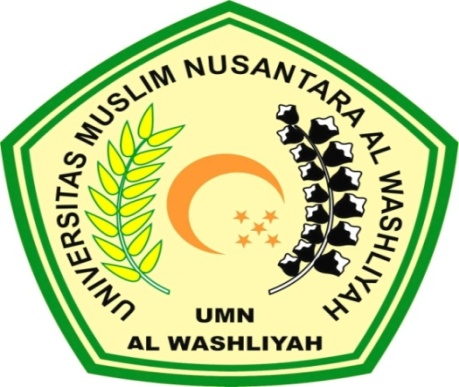 PROGRAM STUDI MANAJEMEN FAKULTAS EKONOMIUNIVERSITAS MUSLIM NUSANTARA AL WASHLIYAHMEDAN2020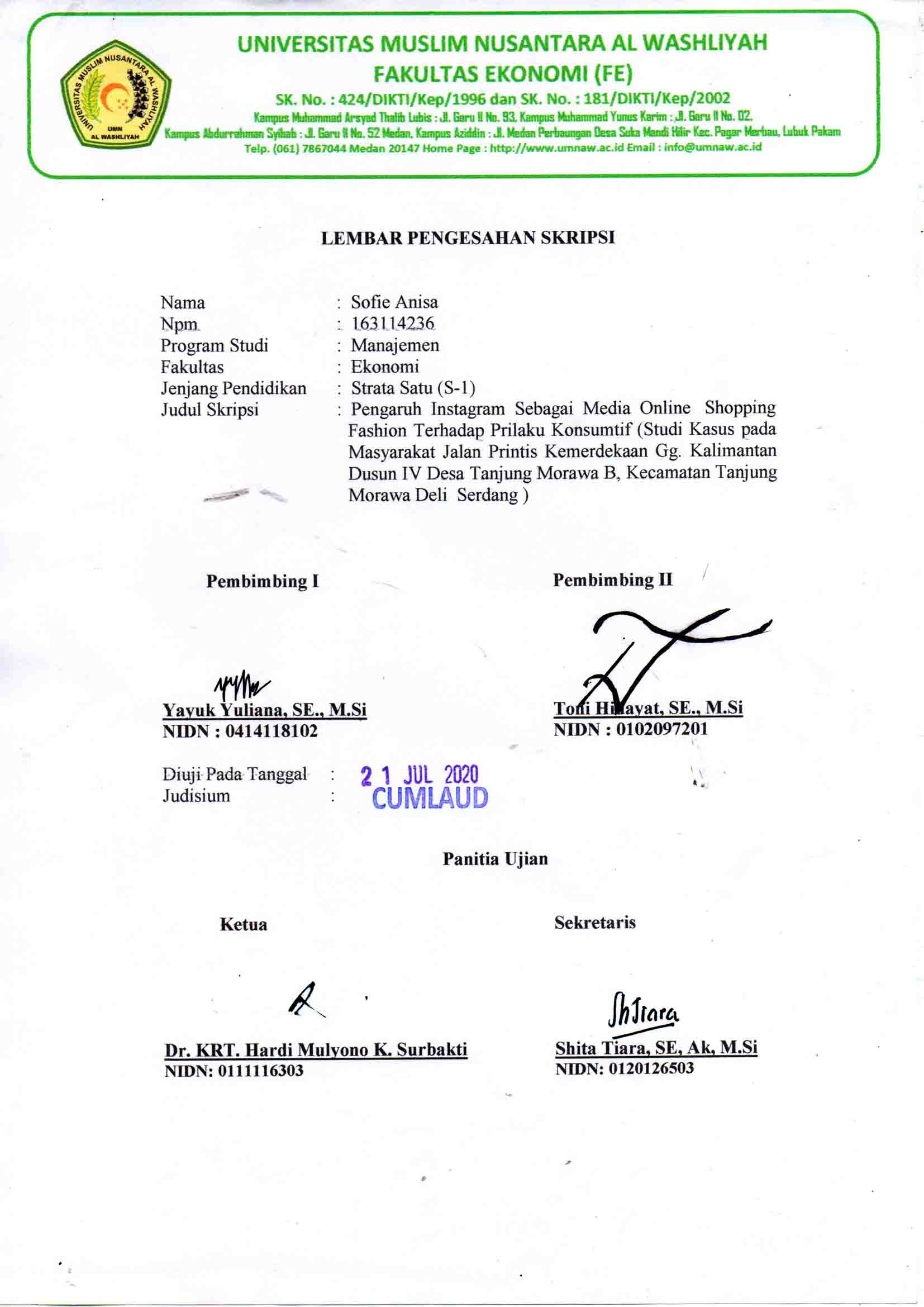 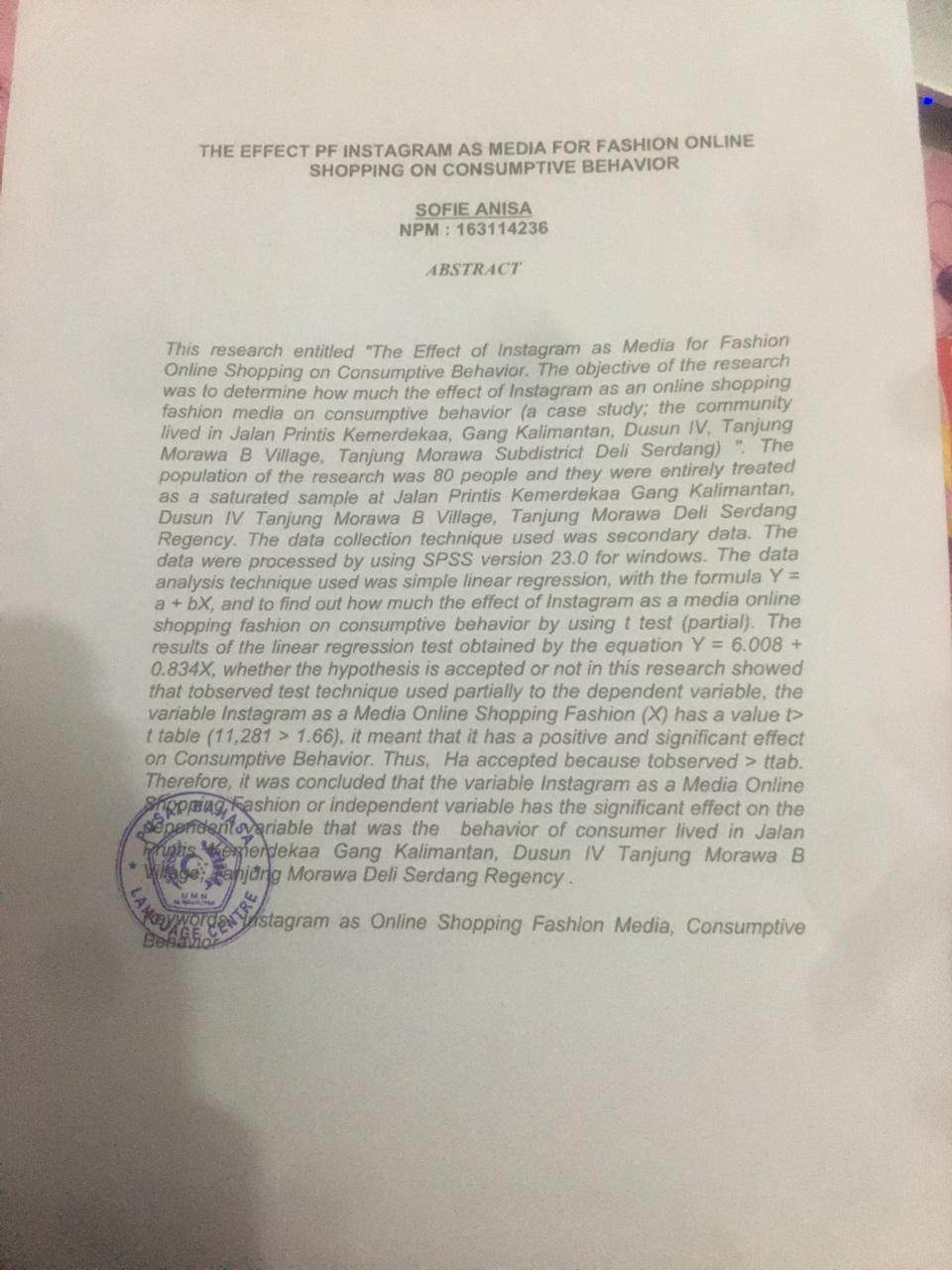 PENGARUH INSTAGRAM SEBAGAI MEDIA ONLINE SHOPPING FASHION TERHADAP PERILAKU KONSUMTIFSOFIE ANISANPM : 163114236ABSTRAKPenelitian ini berjudul “Pengaruh Instagram Sebagai Media Online Shopping Fashion Terhadap Perilaku Konsumtif. Tujuan penelitian untuk mengetahui seberapa besar Pengaruh Instagram Sebagai Media Online Shopping Fashion Terhadap Perilaku Konsumtif (Studi Kasus Masyarakat Jalan  Printis Kemerdekaa Gang kalimantan Dusun IV Desa Tanjung Morawa B, Kecamatan Tanjung Morawa Deli  Serdang)”. Populasi dalam penelitian ini adalah 80 Orang dan digunakan seluruhnya sebagai sample jenuh  pada Pada Masyarakat Jalan  Printis Kemerdekaa Gang kalimantan Dusun IV Desa Tanjung Morawa B, Kecamatan Tanjung Morawa Deli  Serdang. Teknik pengumpulan data yang digunakan adalah dengan menggunakan data sekunder. Data diproses dengan menggunakan SPSS versi 23.0 for windows. Teknik analisis data yang digunakan adalah regresi linier sederhana, dengan rumus Y= a+bX, dan untuk mengetahui seberapa besar Pengaruh Instagram Sebagai Media Online Shopping Fashion Terhadap Perilaku Konsumtif. menggunakan uji t (parsial). Hasil uji regresi linier diperoleh persamaan Y = 6.008 + 0,834X, Mengetahui diterima atau tidaknya hipotesis dalam penelitian ini, digunakan teknik uji thitsecara parsial terhadap variabel dependent adalah variabel Instagram Sebagai Media Online Shopping Fashion (X) memiliki nilai t hitung > t tabel (11.281> 1,66), artinya berpengaruh positif dan signifikan terhadap Perilaku Konsumtif. Dengan demikian Ha diterima karena thit> ttab. Oleh karena itu dapat disimpulkan bahwa variabel Instagram Sebagai Media Online Shopping Fashion atau variabel bebas berpengaruh signifikan terhadap prilaku kosnumtif variabel terikat pada Masyarakat Jalan  Printis Kemerdekaa Gang kalimantan Dusun IV Desa Tanjung Morawa B, Kecamatan Tanjung Morawa Deli  Serdang Kata Kunci : Instagram Sebagai Media Online Shopping Fashion, Perilaku            Konsumtif